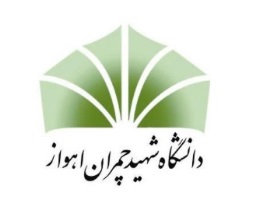 اطلاعیه دفاع دکتریدانشکده ادبیات و علوم انسانیگروه زبان و ادبیات فارسیعنوان" تحلیل تطبیقی دگردیسی داستانهای مثنوی مولوی و مثنویهای عطار با روایتهای عامه"استاد راهنمادکتر پروین گلی زادهاستادان مشاوردکتر مختار ابراهیمیدکترمحمد جعفری قنواتینگارندهزیبا صالح پورمحل دفاع :  اتاق وب نشست دانشکده ادبیات  ساعت: ۱۱صبح   مورخ :۳۱/0۳/۱۴۰۱